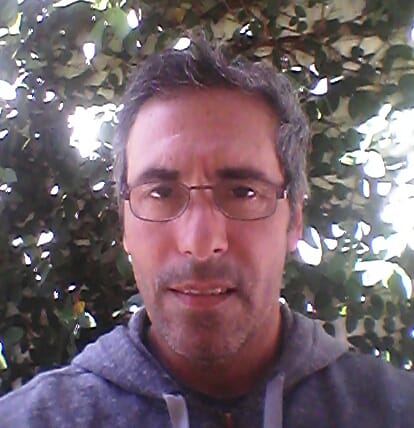 Gustavo J. Macchi (Argentina). Doctor en Ciencias Biológicas de la Universidad Nacional de Mar del Plata (UNMdP - Argentina), responsable del Gabinete de Ecología Reproductiva de Organismos Marinos (ex Laboratorio de Histología) del Instituto Nacional de Investigación y Desarrollo Pesquero (INIDEP – Argentina), desde 1994. Actualmente es Investigador Principal del Consejo Nacional de Investigaciones Científicas y Técnicas (CONICET - Argentina), especialista en biología reproductiva de peces e invertebrados marinos aplicada a la evaluación de pesquerías. Durante su carrera ha publicado un centenar de trabajos en revistas científicas y dirigido más de una docena de investigadores, becarios y tesistas de doctorado de la UNMdP, Universidad de Buenos Aires, Universidad del Sur y Universidad de Córdoba (Argentina). Es miembro del Consejo Directivo del Instituto de Investigaciones Marinas y Costeras (IIMyC – Argentina), y desde 2015 Presidente de la Red Iberoamericana de Investigación para el Uso Sostenible de los Recursos Pesqueros (INVIPESCA).Enlaces:https://www.researchgate.net/profile/Gustavo_Macchi/researchhttps://www.argentina.gob.ar/inidep/investigacion-cientifica/gabinete-de-ecologia-reproductiva